CONSENT FOR MEDICATION ADMINISTRATION AND MEDICAL TREATMENTBy signing below,I am giving my consent in advance for medical treatment at an appropriate medical facility in case of illness or injury.I am stating that I am aware of and accept the risk inherent in the program activity.I attest that all information on this form is correct.I agree to hold harmless and indemnify the Board of Regents of the University of Wisconsin System, and the University of Wisconsin–Extension, their officers, agents, and employees from any and all liability, loss, damages, costs, or expenses which are sustained, incurred or required arising out of my actions in the course of the event/camp.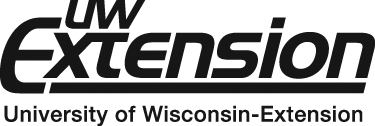 An EEO/AA employer, University of Wisconsin-Extension provides equal opportunities in employment and programming, including Title IX and Americans with Disabilities Act (ADA) requirements. University of Wisconsin–ExtensionAdult Event Health Form Event Name:University of Wisconsin–ExtensionAdult Event Health Form Dates:Name:Age:Age:    Male             Female     Male             Female E-mail Address:E-mail Address:Phone Numbers:Phone Numbers:Phone Numbers:Phone Numbers:Home  (     )     -     Work (     )     -     Work (     )     -     Work (     )     -     Cell phone  (     )     -     Cell phone  (     )     -     Cell phone  (     )     -     Cell phone  (     )     -     Cell phone  (     )     -     Home Address:Home Address:Home Address:StreetStreetStreetCityCityCityCityStateStateZipEmergency Contact:Emergency Contact:Relationship:Primary Phone Number       (     )     -     Primary Phone Number       (     )     -     Primary Phone Number       (     )     -     Primary Phone Number       (     )     -     Secondary Phone Number  (     )     -     Secondary Phone Number  (     )     -     Secondary Phone Number  (     )     -     Address:StreetStreetCityStateStateZipHealth Conditions (check)Health Conditions (check)YesNoAllergies (check)YesNoList specificsAsthmaAsthmaInsect stingsDiabetesDiabetesFoods EpilepsyEpilepsyMedicationsAny dizziness, light-headedness or fainting associated with exercise within the past year?Any dizziness, light-headedness or fainting associated with exercise within the past year?OtherAny unexplained, rapid or irregular heart beat within the past year?Any unexplained, rapid or irregular heart beat within the past year?Do any allergies require an EPIPEN Injection? Yes    NoDo any allergies require an EPIPEN Injection? Yes    NoDo any allergies require an EPIPEN Injection? Yes    NoDo any allergies require an EPIPEN Injection? Yes    NoIs an inhaler required and carried by adult?  Yes    NoDescription of any limitation, restriction, physical condition or accommodation:      Description of any limitation, restriction, physical condition or accommodation:      Description of any limitation, restriction, physical condition or accommodation:      Description of any limitation, restriction, physical condition or accommodation:      Description of any limitation, restriction, physical condition or accommodation:      Description of any limitation, restriction, physical condition or accommodation:      Description of any limitation, restriction, physical condition or accommodation:      Medication NameUseDosageName of Insurance Co.:Policy #:     Adult Participant Name   (Please Print)                            Adult Participant Signature                                                                 Date